تخطيط الدرسلمعاينة ملخص الدرس اضغط هنا 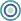 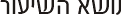 كواكب المجموعة الشمسية-1                         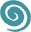 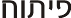 ياسمين مواسي - بإرشاد: د. عبير عابد                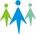 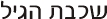 الخامس 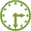 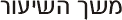  50 دقيقة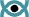 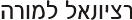 هذا هو الدرس الثالث في الوحدة التعليمية بعنوان الكون والمجموعة الشمسية، وسيكون محور الدرس الرئيسي هو التعرف على الكواكب الموجودة في المجموعة الشمسية، في هذا الدرس سيتم استعمال عدة استراتيجيات ولكن ستكون الإستراتيجية السائدة هي التعلم الذاتي، حيث وعن طريق العمل بمجموعات، سيتعلم الطلاب عن كواكب المجموعة الشمسية.سيقوم الطلاب بالشرح عن الكواكب وأيضا سيقوم ببناء مجسمًا للمجموعة الشمسية. فدور المعلم هنا للإرشاد فقط. ولن يكون له دور بالشرح إلا في البداية وفي نهاية الدرس.لن يتمكن الطلاب من الشرح عن جميع الكواكب المجودة في المجموعة الشمسية. وإنما عن بعضها، وذلك بسبب وقت الدرس، ولذلك سيكمل المعلم الشرح عن باقي الكواكب في الدرس القادم.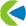   קישור למסמך הסטנדרטים במוט לביהס היסודי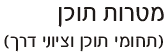 תחום תוכן:מדעי כדור הארץ והיקום.תחום משנה: איןסטנדרט משנה:4.1.א. התלמידים יכירו את כדור הארץ: מיקומו ביקום, צורותו, מבנהו ומרכיביו החיים והדוממים.ציוני דרך:התלמידים יתארו את מערכת השמש (שמש,כוכבי לכת וירחים) ואת מקומה בגלקסיה ויציינו שקיימות גלקסיות נוספות ביקום.התלמידים יצינו שכדור הארץ וא אחד מכוכבי הלכת במערכת השמש, הנמצאים בתנועה מתמדת סביב השמש.أهداف معرفية:أن يعدد الطالب على الأقل خمسة من كواكب المجموعة الشمسية. أن يرتب الطالب الكواكب حسب بعدها عن الشمس.أهداف تفكيرية:أن يبني الطالب موديلا (مجسمًا) لكواكب المجموعة الشمسية.أهداف انترحاسوبية:أن يقوم الطالب بحل المهمة الانترحاسوبية الموجودة في موقع آفاق عن المجموعة الشمسية.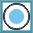  מושגים עיקריים לשיעור זהكواكب المجموعة الشمسية (عطارد، الزهرة، الأرض، المريخ....)، حزام الكويكبات، نيازك، شهب، مذنبات، كواكب غازية وكواكب أرضية.  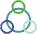 
(סמנו ופרטו את המתאים)
קישור למסמך המיומנויות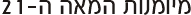 אוריינות מדיה ומידע ( איתור מידע/ הערכת מידע/ שימוש במספר סוגי מידע: טקסט/תמונה/ קול)
מיומנויות תקשורת    (דוא"ל / פורום/ בלוגים/ עריכה שיתופית)
חשיבה ופיתרון בעיות (זיהוי בעיה/ הגדרת הצורך במידע לפתרון הבעיה/ הצגת מרחב פתרונות תוך שימוש במקורות מידע שונים/ בדרכי הצגה מגוונים/ )
מיומנויות בינאישיות ועבודה שיתופית ( בסביבה מתוקשבת: עריכה שיתופית, קבוצות דיון, הבניית  ידע משותף בקובץ, באתר)
למידה והתנהלות עצמאית (במשימות מתוקשבות: למידה עצמית /  למידה תוך קבלת משוב LMS / למידה תוך הבניית ידע).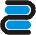  חומרי הוראה
 כתובים ומתוקשבים- د. ياعيل كشتان، د.أوسنات دجان، يائير هرئيل، ليئورا ناتيف، بنظرة جديدة- للصف الخامس، إصدار راموت، 2009.-العارضة والتي تحتوي على:*  فلاش تعليمي- عن كواكب المجموعة الشمسية.* فيلم  تعليمي-عن أحجام الكواكب.*صور للمجموعة الشمسية.*موقع آفاق- مهمة انترحاسوبية.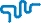 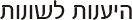 الإستراتيجية السائدة في هذا الدرس هي طريقة التعلم الذاتي. فالطلاب نفسهم سيشرحون عن الكواكب وسيطبقون المعلومات التي اكتسبوها من خلال بناء مجسم للمجموعة الشمسية. وبهذه الطريقة سيراعي المعلم الفروقات الفردية لدى الطلاب، كما أنه وخلال العرض سيستخدم الفلاشات التعليمية بالإضافة إلى الصور والفيلم عن الموضوع.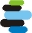 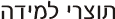 على الطالب أن يعرف المعلومات الأساسية عن كل كوكب موجود في المجموعة الشمسية من خلال الفعالية وأيضا من خلال الوظيفية البيتية. 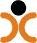 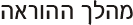 الدرس مقسم قسمين:القسم الأول: دوران الكواكب المجموعة الشمسية حول الشمس. القسم الثاني: عرض وتطبيق، سيقوم الطلاب بالتعلم ذاتيا عن كواكب السيارة.(مدة الدرس 50 دقيقة)الدرس مقسم قسمين:القسم الأول: دوران الكواكب المجموعة الشمسية حول الشمس. القسم الثاني: عرض وتطبيق، سيقوم الطلاب بالتعلم ذاتيا عن كواكب السيارة.(مدة الدرس 50 دقيقة)זמן
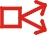 פתיחההנחיות לתלמידהמלצות למורה8:05- 8:00פתיחהالتمهيد: الإجابة عن الأسئلة:-ماذا تعلمنا في الدرس السابق؟ -ما الفرق بين النجم والكوكب؟ -لماذا تلألأ النجوم؟-وعدة أسئلة أخرى.  من بعد أن يلقي المعلم التحية على الطلاب يبدأ وعن طريق الأسئلة الحوارية بمراجعة المادة السابقة التي تعلمها الطلاب عن موضوع الكون والمجموعة الشمسية (النجوم والكواكب). 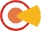  גוף השעורהתנסותהנחיות לתלמידהמלצות למורה8:12- 8:05 גוף השעורהתנסותالاستدراج: مشاهدة فلاش تعليمي عن المجموعة الشمسية.القسم الأول: بداية سيخبر المعلم الطلاب عن الموضوع الذي سيدرسه خلال الدرسين القادمين (كواكب المجموعة الشمسية) ومن ثم ينتقل إلى العارضة حيث يعرض فلاش يبين الكواكب الموجودة بالمجموعة الشمسية ومعلومات عنها. لن يشرح المعلم عن الكواكب أن سيكتفي أن يبين للطلاب كيفية دوران هذه الكواكب حول الشمس. 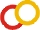 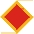 סיכוםהמשגה + יישוםהנחיות לתלמידהמלצות למורה8:40- 8:12סיכוםהמשגה + יישוםالعرض + التطبيق: على كل مندوب على الفرقة أن يشرح عن الكوكب الذي حضرت عنه فرقته. فعليه أن يقوم بعرض المعلومات التي بحوزته عن الكوكب (أسم الكوكب، ترتيبه حسب بعده عن الشمس، طول اليوم، طول السنة وعدة معلومات أخرى)ومن ثم، على هذا المندوب بأن يقوم بتعيين موقع الكوكب الذي اختاروه في المجسم.القسم الثاني: العرض والتطبيق، سيكون من خلال بناء مجسم للمجموعة الشمسية بشكل جماعي (أي كل طلاب الصف).فسيقسم المعلم الصف الى مجموعات(حسب المجموعات النهائية)، ويقوم بإجلاسهم بشكل حلقة، ويضع المجسم في الوسط، ومن بعدها سيقوم المعلم بإخراج مندوب عن كل فرقة ليقوم بالشرح عن الكوكب الذي اختارته فرقته، ومن بعد ذلك عليه ان يعين موقع هذا الكوكب في المجسم.من بعد ان ينتهي الطلاب من الشرح وتعيين موقع الكواكب في المجسم (طبعا ليس  كل كواكب السيارة) يقوم المعلم بعرض المجسم على الطلاب، ويشرح القليل عنه وبالاستعانة بالصور الموجودة بالعارضة عن المجموعة الشمسية.8:40- 8:12הערכההנחיות לתלמידהמלצות למורה8:47- 8:40הערכהالاجمال سيكون عن طريق الاجابة عن الأسئلة:أي الكواكب هو أقرب للشمس؟ما الذي يميز كوكبنا الأرض؟من أي مواد تتكون الكواكب التي عددناها حتى ألان؟ هل هي غازية أم أرضية؟ وايضا مشاهدة فيلم عن  أحجام الكواكب.سيكون الاجمال عن طريق طرح الأسئلة وعرض فيلم يظهر من خلاله حجم الكرة الارضية بالنسبة للكواكب السيارة الاخرى. 8:47- 8:40רפלקציה- ما هو أكثر جزء أعجبكم في هذا الدرس؟- ما هي المادة الجديدة التي تعلمتموها في هذا الدرس؟- هل هناك أي اقتراح تفضلون اضافته الى هذا الدرس؟- هل تفضلون العلمل بمجموعات ام العمل بشكل فردي؟- ما هو أكثر جزء أعجبكم في هذا الدرس؟- ما هي المادة الجديدة التي تعلمتموها في هذا الدرس؟- هل هناك أي اقتراح تفضلون اضافته الى هذا الدرس؟- هل تفضلون العلمل بمجموعات ام العمل بشكل فردي؟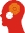 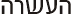 - الكتاب المدرسي –بنظرة جديدة للصف الخامس- الباب الثالث-وحدة تعليمية بموضوع الكرة في المنظومة التعليمية.- فلاشات تعليمية:http://www.edumedia-sciences.com/ma/n55-solar-system-سلسة أفلام من youtubehttp://www.youtube.com/watch?v=KGEMQQ367g4&list=PLE27C3D6BBF5B1835&index=6http://www.youtube.com/watch?v=SonAHja7XCE- الكتاب المدرسي –بنظرة جديدة للصف الخامس- الباب الثالث-وحدة تعليمية بموضوع الكرة في المنظومة التعليمية.- فلاشات تعليمية:http://www.edumedia-sciences.com/ma/n55-solar-system-سلسة أفلام من youtubehttp://www.youtube.com/watch?v=KGEMQQ367g4&list=PLE27C3D6BBF5B1835&index=6http://www.youtube.com/watch?v=SonAHja7XCE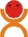 עבודה פרטניתالفعالية ستكون عن طريق العمل بمجموعات، اما الوظيفة البيتية فهي بشكل فردي. الفعالية ستكون عن طريق العمل بمجموعات، اما الوظيفة البيتية فهي بشكل فردي. 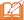 שיעורי ביתالوظيفة البيتية: ستكون عبارة عن مهمة انترحاسوبية موجودة في موقع آفاق عن المجموعة الشمسية من خلالها سيتعرف الطلاب على كواكب السيارة وبعض المعلومات عنها، كما أنهم سيقومون بحل الأسئلة الموجودة بالموقعالوظيفة البيتية: ستكون عبارة عن مهمة انترحاسوبية موجودة في موقع آفاق عن المجموعة الشمسية من خلالها سيتعرف الطلاب على كواكب السيارة وبعض المعلومات عنها، كما أنهم سيقومون بحل الأسئلة الموجودة بالموقع3 دقائق